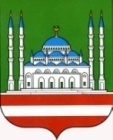 Начальнику Департаментакультуры Мэрии г. Грозного              М.С-М.АмаевойОтчетмероприятий по пропаганде правил дорожного движения  в 4 квартале 2019г.7 октября во всех филиалах МБУ «Централизованная библиотечная система» г. Грозного была организована книжная выставка «Опасности вокруг нас». Посетителей выставки познакомили с историей ГИБДД России, информационными бюллетенями, посвященными юбилейным датам ГИБДД. Раздел выставки «Водитель, внимание!» демонстрирует книги о правилах поведения и взаимоотношениях участников дорожного движения, с рекомендациями водителям в конфликтных и опасных дорожных ситуациях, с психологическими правилами, формирующими общую культуру водителей.Участники - 17 человек, зрители – 150 человек.7 октября в филиале №6 МБУ «Централизованная библиотечная система» г. Грозного прошла викторина, посвященная пропаганде правил дорожного движения, «Светофор спешит на помощь». Цели мероприятия: уточнить и углубить знания детей по правилам дорожного движения; развивать желание и умение применять правила дорожного движения для предупреждения опасных ситуаций на дорогах. Перед началом викторины ведущая рассказала учащимся про основные правила движения на дорогах. Читатели прочитали мини-доклады про историю зарождения правил дорожного движения. После ознакомления с теоретическим материалом читатели приняли участвовали в викторине. Читатели также приняли участие в играх «Светофор», «Испытай-ка». Например, в игре «Испытай-ка» зал превратился в оживленную улицу, а дети стали участниками импровизированного движения. Помощниками в игре стали светофор, регулировщик и юный инспектор движения. После игровой части учащимся ответили на вопросы викторины «Пешеход на улице». После подведения итогов викторины, читатели приняли участие в конкурсе рисунков «Новые дорожные знаки».Участники – 4 чел., зрители - 13 чел.11 октября в филиале № 3 МБУ «Централизованная библиотечная система» г. Грозного урок информации «Зеленый нам дорогу открывает». Цель мероприятия: воспитывать навыки выполнения основных правил поведения учащихся на улице, дороге, во избежание детского дорожно-транспортного травматизма. Работники постарались привить детям навыки безопасного поведения на дороге, донести до них важность соблюдения правил дорожного движения. Ребята с удовольствием отвечали на вопросы, вспоминали правила дорожного движения, называли разновидности дорожных знаков.Участники – 3 чел., зрители – 19 чел.21 октября в филиале №6 МБУ«Централизованная библиотечная система» г.Грозного прошла викторина, посвященная пропаганде правил дорожного движения, «Светофор спешит на помощь». Цели мероприятия: уточнить и углубить знания детей по правилам дорожного движения; развивать желание и умение применять правила дорожного движения для предупреждения опасных ситуаций на дорогах. Перед началом викторины ведущая рассказала учащимся про основные правила движения на дорогах. Читатели прочитали мини-доклады про историю зарождения правил дорожного движения. После ознакомления с теоретическим материалом читатели приняли участвовали в викторине. Читатели также приняли участие в играх «Светофор», «Испытай-ка». Например, в игре «Испытай-ка» зал превратился в оживленную улицу, а дети стали участниками импровизированного движения. Помощниками в игре стали светофор, регулировщик и юный инспектор движения. После игровой части учащимся ответили на вопросы викторины «Пешеход на улице». После подведения итогов викторины, читатели приняли участие в конкурсе рисунков «Новые дорожные знаки».Участники – 13 чел., зрители - 22 чел.21 октября в филиале №24 МБУ «Централизованная библиотечная система» г.Грозного прошла Игра «Страна дорожных знаков». Цель: Закрепить знания детей о правилах дорожного движения. Участниками игры стали читатели библиотеки. Участников разделили на 2 команды: «Радуга», «Богатыри». В ходе игры команды отгадывали загадки, угадывали дорожные знаки и отгадывали кроссворды подготовленные на данную тематику.Участники - 12 чел., зрители - 24 чел.24 октября в филиале №3 МБУ «Централизованная библиотечная система» г. Грозного была оформлена книжная выставка «Дорожная азбука». Цель мероприятия: пропаганда правил дорожного движения. На выставке была представлена книга Павла Астахова «Детям о праве», так же карточки с изображением правил дорожного движения.Участники – 1 чел., зрители – 31 чел.1 ноября в филиале № 19 МБУ «Централизованная библиотечная система» г. Грозного провели викторину « Ролики, велосипед и дорога». Цель викторины - повторение и закрепление знаний ПДД, воспитание у учащихся культуры поведения на дороге. В ходе мероприятия ведущая рассказала ребятам об истории правил дорожного движения. Участники услышали много интересной и важной информации о правилах поведения на дорогах и о наших надежных друзьях - дорожных знаках, с наглядной демонстрацией картинок изображающих их. Участники, так же смогли показать свои знания по ПДД, отвечая на вопросы викторины. К мероприятию также была оформлена книжная выставка «Правила дорожные знать каждому положено!».Участники - 4 чел., зрители - 9 чел.8 ноября в филиале № 3 МБУ «Централизованная библиотечная система» г. Грозного прошло познавательное занятие «День пешехода». Цель мероприятия: пропаганда правил дорожного движения. На мероприятии присутствовали ученики школ, которые были разделены на старшие, средние, младшие группы, каждой из которых были заданы загадки, а после подведены итоги. Ребятам озвучили наиболее распространенные ошибки детей на дорогах, также педагоги рассказали о правилах дорожного движения.Участники - 4 чел., зрители - 12 чел.27 ноября в филиале № 3 МБУ «Централизованная библиотечная система» г. Грозного прошла викторина по ПДД «Перекресток». Цель мероприятия: формирование навыков и умений, связанных с безопасностью дорожного движения и закрепление у детей знаний правил дорожного движения. Юные участники дорожного движения ходили по группам, рассказывали стихи, разгадывали загадки, рассказывали о дорожных знаках, рассматривали плакаты, играли в игры «Зеленый огонек», «Три сигнала светофора», «Разрешается – запрещается», «Собери знак». Юные инспектора дорог задавали несложные вопросы о поведении на улице. Дошкольники справились со всеми предложенными заданиями на «отлично».Участники – 6 чел., зрители - 11 чел.27 ноября в филиале №8 МБУ «Централизованная библиотечная система г.Грозного для учащихся СОШ №42, 4 «Б» класса, была проведена викторина «Знают все мои друзья, знаю ПДД, и я!». После вступительного слова ведущего, присутствующие приняли активное участие в нашей викторине, где проявили свои знания и эрудицию. По итогам викторины, самые активные участники, были награждены поощрительными призами. Так же, в ходе мероприятия, присутствующие услышали много интересной и важной информации о ПДД. Вниманию присутствующих была представлена выставка «Учусь быть пешеходом», где к специализирующей литературе, дополнительно, были вывешены, распечатанные при помощи принтера, предупреждающие и запрещающие знаки дорожного движения. По выставке был проведен краткий обзор. Цель – пропаганда ПДД; закрепить знания о ПДД и безопасного поведения на улице. Участники – 1чел., зрители – 18 чел.4 декабря в филиале № 23 МБУ «Централизованная библиотечная система» г. Грозного прошел урок ПДД «Опасные дороги». Цель: Совершенствовать знания по правилам дорожного движения. В ходе урока мы систематизировали знания учащихся по правилам дорожного движения. Был проведен диалог с учащимися на тему: Что такое ДТП? Почему существует такое явление? Причины ДТП? Поговорили о дорожных знаках. К концу урока провели небольшую викторину на тему правил дорожного движения. На наш урок были приглашены все желающие пользователи нашей библиотеки. Участники – 10 чел., зрители – 33 чел.6 декабря в филиале № 3 МБУ «Централизованная библиотечная система» г. Грозного прошел обзор выставки «Дорога и безопасность». Цель: пропаганда правил дорожного движения. На выставке были представлены книжные издания, которые познакомят читателей с правилами дорожного движения и азбукой безопасности.Участники – 1 чел., зрители – 43 чел.9 декабря в филиале №6 МБУ «Централизованная библиотечная система» г. Грозного прошел час информации по пропаганде правил дорожного движения «Больше уважения к правилам движения». Цели мероприятия: 1. уточнить и углубить знания детей по правилам дорожного движения; 2. развивать желание и умение применять правила дорожного движения для предупреждения опасных ситуаций на дорогах. Читатели узнали, что правила движения – законы улиц и дорог, их обязан знать и выполнять каждый. На мероприятии было отмечено, что каждому приходится переходить улицу или дорогу, пользоваться общественным транспортом, выступать в качестве участника дорожного движения, поэтому важно знать правила дорожного движения. Читатели прочитали мини-доклады про историю зарождения правил дорожного движения, так, например, гости мероприятия узнают, что первые правила дорожного движения появились более 2000 лет назад, ещё при Юлии Цезаре. На часе информации читатели также узнали основные правила дорожного движения, рассмотрели значение дорожных знаков, которые чаще всего встречаются в повседневной жизни. Во второй части часа информации читатели приняли участие в ряде игр (Игра «Перейди улицу», игра «Знаки ПДД» и др.), целью которых стало закрепление полученных знаний. В завершение мероприятия было прочитано стихотворение "Запрещается-разрешается".Участники – 10 чел., зрители - 36 чел.Директор                                                                                             А.Х.МумаеваДЕПАРТАМЕНТ КУЛЬТУРЫМЭРИИ г. ГРОЗНОГОМУНИЦИПАЛЬНОЕ БЮДЖЕТНОЕУЧРЕЖДЕНИЕ «ЦЕНТРАЛИЗОВАННАЯБИБЛИОТЕЧНАЯ СИСТЕМА»г. ГРОЗНОГОул. Угрюмова, 75, Грозный,Чеченская Республика, 364038Тел./факс: (8712) 22-63-04e-mail: cbschr@mail.ru                  ______________ № __________                  На № _________ от __________СОЬЛЖА-Г1АЛИН МЭРИНКУЛЬТУРАН ДЕПАРТАМЕНТ«БИБЛИОТЕКИЙН  ЦЕНТРАЛИЗОВАННИСИСТЕМА» СОЬЛЖА-Г1АЛИНМУНИЦИПАЛЬНИ БЮДЖЕТАНУЧРЕЖДЕНИСоьлжа-Г1ала, Угрюмован урам, 75Нохчийн Республика, 364038 Тел./факс: (8712) 22-63-04e-mail: cbschr@mail.ru